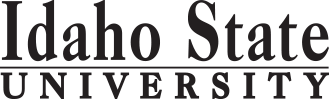                                                                                                                                                                                                 Form Revised 1.24.2018Course Subject and TitleCr. Min. Grade*GE, UU or UM**Sem. OfferedPrerequisiteCo RequisiteSemester One  (Pre-Program)Semester One  (Pre-Program)Semester One  (Pre-Program)Semester One  (Pre-Program)Semester One  (Pre-Program)Semester One  (Pre-Program)Semester One  (Pre-Program)HO 0111 Introduction to Anatomy and Physiology orBIOL 2227 and 2227L Anatomy and Physiology (GE Obj 5)4CGEF,SMath 1108 or equivalent score                                                                                            Total4Semester Two (Pre-Program)Semester Two (Pre-Program)Semester Two (Pre-Program)Semester Two (Pre-Program)Semester Two (Pre-Program)Semester Two (Pre-Program)Semester Two (Pre-Program)BIOL 3302/3302L Anatomy and Physiology4CF,SBIOL 2227/L or BIOL 3301/L                                                                                            Total4Semester Three  FallSemester Three  FallSemester Three  FallSemester Three  FallSemester Three  FallSemester Three  FallSemester Three  FallPNUR 0110/0110L Basic Foundations of Nursing & Lab4CFAdmission to ProgramPNUR 0110LPNUR 0112 Medical Surgical Nursing I3CFPNUR 0110, PNUR 0123PNUR 0114 Clinical Foundations of Nursing I3CFPNUR 0110PNUR 0123 Drug Therapy for the Practical Nurse2CFPNUR 0112                                                                                            Total12Semester Four  SpringSemester Four  SpringSemester Four  SpringSemester Four  SpringSemester Four  SpringSemester Four  SpringSemester Four  SpringPNUR 0121 Clinical Foundations of Nursing II4CSPNUR 0110, PNUR 0123PNUR 0125 Family Nursing for the Practical Nurse3CSPNUR 0110PNUR 0121, PNUR 0127PNUR 0126/0126L  Medical Surgical Nursing II & Lab4CSPNUR 0112PNUR 0121, PNUR 0127 PNUR 0126LPNUR 0127 Drug Therapy of Nursing II2CSPNUR 0123PNUR 0126                                                                       Total13Semester Five  SummerSemester Five  SummerSemester Five  SummerSemester Five  SummerSemester Five  SummerSemester Five  SummerSemester Five  SummerPNUR 0131 Clinical Foundations III3CSuPNUR 0121PNUR 0140PNUR 0139 Community-Based Populations1CSuPNUR 0131PNUR 0140 Nursing Leadership I1CSuPNUR 0112,PNUR  0126PNUR 0131ADRN 2211 Mental Health Nursing 3CSu                                                                                             Total8                                                                                             Total*GE=General Education Objective, UU=Upper Division University, UM= Upper Division Major**See Course Schedule section of Course Policies page in the e-catalog (or input F, S, Su, etc.)*GE=General Education Objective, UU=Upper Division University, UM= Upper Division Major**See Course Schedule section of Course Policies page in the e-catalog (or input F, S, Su, etc.)*GE=General Education Objective, UU=Upper Division University, UM= Upper Division Major**See Course Schedule section of Course Policies page in the e-catalog (or input F, S, Su, etc.)*GE=General Education Objective, UU=Upper Division University, UM= Upper Division Major**See Course Schedule section of Course Policies page in the e-catalog (or input F, S, Su, etc.)*GE=General Education Objective, UU=Upper Division University, UM= Upper Division Major**See Course Schedule section of Course Policies page in the e-catalog (or input F, S, Su, etc.)*GE=General Education Objective, UU=Upper Division University, UM= Upper Division Major**See Course Schedule section of Course Policies page in the e-catalog (or input F, S, Su, etc.)*GE=General Education Objective, UU=Upper Division University, UM= Upper Division Major**See Course Schedule section of Course Policies page in the e-catalog (or input F, S, Su, etc.)2019-2020 Major RequirementsCRGENERAL EDUCATION OBJECTIVES*Satisfy Objective 5 onlyGENERAL EDUCATION OBJECTIVES*Satisfy Objective 5 onlyGENERAL EDUCATION OBJECTIVES*Satisfy Objective 5 onlyGENERAL EDUCATION OBJECTIVES*Satisfy Objective 5 onlyGENERAL EDUCATION OBJECTIVES*Satisfy Objective 5 onlyGENERAL EDUCATION OBJECTIVES*Satisfy Objective 5 only3 Cr.MinPractical Nursing, ITC  -         MAJOR REQUIREMENTS**1. Written English  (6 cr. min)             ENGL 1101 (or equivalent)1. Written English  (6 cr. min)             ENGL 1101 (or equivalent)1. Written English  (6 cr. min)             ENGL 1101 (or equivalent)1. Written English  (6 cr. min)             ENGL 1101 (or equivalent)1. Written English  (6 cr. min)             ENGL 1101 (or equivalent)1. Written English  (6 cr. min)             ENGL 1101 (or equivalent)PNUR 0110/0110L Basic Foundations of Nursing and Lab4                                                                  ENGL 1102                                                                                                               ENGL 1102                                                                                                               ENGL 1102                                                                                                               ENGL 1102                                                                                                               ENGL 1102                                                                                                               ENGL 1102                                             PNUR 0112 Medical Surgical Nursing I32. Spoken English   (3 cr. min)             COMM 11012. Spoken English   (3 cr. min)             COMM 11012. Spoken English   (3 cr. min)             COMM 11012. Spoken English   (3 cr. min)             COMM 11012. Spoken English   (3 cr. min)             COMM 11012. Spoken English   (3 cr. min)             COMM 1101PNUR 0114 Clinical Foundations of Nursing I33. Mathematics      (3 cr. min)             MATH 1153, preferred3. Mathematics      (3 cr. min)             MATH 1153, preferred3. Mathematics      (3 cr. min)             MATH 1153, preferred3. Mathematics      (3 cr. min)             MATH 1153, preferred3. Mathematics      (3 cr. min)             MATH 1153, preferred3. Mathematics      (3 cr. min)             MATH 1153, preferredPNUR 0121 Clinical Foundations of Nursing II44. Humanities, Fine Arts, Foreign Lang. (2 courses; 2 categories: 6 cr. min.)4. Humanities, Fine Arts, Foreign Lang. (2 courses; 2 categories: 6 cr. min.)4. Humanities, Fine Arts, Foreign Lang. (2 courses; 2 categories: 6 cr. min.)4. Humanities, Fine Arts, Foreign Lang. (2 courses; 2 categories: 6 cr. min.)4. Humanities, Fine Arts, Foreign Lang. (2 courses; 2 categories: 6 cr. min.)4. Humanities, Fine Arts, Foreign Lang. (2 courses; 2 categories: 6 cr. min.)4. Humanities, Fine Arts, Foreign Lang. (2 courses; 2 categories: 6 cr. min.)PNUR 0123 Drug Therapy for the Practical Nurse2PNUR 0125 Family Nursing for the Practical Nurse3PNUR 0126/0126L Medical Surgical Nursing II and Lab45. Natural Sciences             (2 lectures-different prefixes; 1 lab;  7 cr. min)  5. Natural Sciences             (2 lectures-different prefixes; 1 lab;  7 cr. min)  5. Natural Sciences             (2 lectures-different prefixes; 1 lab;  7 cr. min)  5. Natural Sciences             (2 lectures-different prefixes; 1 lab;  7 cr. min)  5. Natural Sciences             (2 lectures-different prefixes; 1 lab;  7 cr. min)  5. Natural Sciences             (2 lectures-different prefixes; 1 lab;  7 cr. min)  5. Natural Sciences             (2 lectures-different prefixes; 1 lab;  7 cr. min)  PNUR 0127 Drug Therapy of Nursing II2     BIOL 2227 and 2227L      BIOL 2227 and 2227L      BIOL 2227 and 2227L      BIOL 2227 and 2227L      BIOL 2227 and 2227L      BIOL 2227 and 2227L 4PNUR 0131 Clinical Foundations of Nursing III3PNUR 0139 Community-Based Populations I16. Behavioral and Social Science                               (2 courses; 6 cr. min)6. Behavioral and Social Science                               (2 courses; 6 cr. min)6. Behavioral and Social Science                               (2 courses; 6 cr. min)6. Behavioral and Social Science                               (2 courses; 6 cr. min)6. Behavioral and Social Science                               (2 courses; 6 cr. min)6. Behavioral and Social Science                               (2 courses; 6 cr. min)6. Behavioral and Social Science                               (2 courses; 6 cr. min)PNUR 0140 Nursing Leadership I1ADRN 2211 Mental Health Nursing3One Course from EITHER Objective 7 OR 8            (1 course; 3 cr. min.)One Course from EITHER Objective 7 OR 8            (1 course; 3 cr. min.)One Course from EITHER Objective 7 OR 8            (1 course; 3 cr. min.)One Course from EITHER Objective 7 OR 8            (1 course; 3 cr. min.)One Course from EITHER Objective 7 OR 8            (1 course; 3 cr. min.)One Course from EITHER Objective 7 OR 8            (1 course; 3 cr. min.)One Course from EITHER Objective 7 OR 8            (1 course; 3 cr. min.)7. Critical Thinking   7. Critical Thinking   7. Critical Thinking   7. Critical Thinking   7. Critical Thinking   7. Critical Thinking   8. Information Literacy   8. Information Literacy   8. Information Literacy   8. Information Literacy   8. Information Literacy   8. Information Literacy   Program Prerequisite Courses:6-109. Cultural Diversity                                                      (1 course; 3 cr. min.)                                          9. Cultural Diversity                                                      (1 course; 3 cr. min.)                                          9. Cultural Diversity                                                      (1 course; 3 cr. min.)                                          9. Cultural Diversity                                                      (1 course; 3 cr. min.)                                          9. Cultural Diversity                                                      (1 course; 3 cr. min.)                                          9. Cultural Diversity                                                      (1 course; 3 cr. min.)                                          9. Cultural Diversity                                                      (1 course; 3 cr. min.)                                          HO 0106 Medical Terminology  OR   HCA 2210 Medical Terminology and Communication  OR      HE 2210 Medical Terminology and Communication2HO 0106 Medical Terminology  OR   HCA 2210 Medical Terminology and Communication  OR      HE 2210 Medical Terminology and Communication2General Education Elective to reach 15 cr. min.                        General Education Elective to reach 15 cr. min.                        General Education Elective to reach 15 cr. min.                        General Education Elective to reach 15 cr. min.                        General Education Elective to reach 15 cr. min.                        General Education Elective to reach 15 cr. min.                        General Education Elective to reach 15 cr. min.                        HO 0106 Medical Terminology  OR   HCA 2210 Medical Terminology and Communication  OR      HE 2210 Medical Terminology and Communication2HO 0111 Introduction to Anatomy and Physiology  OR   BIOL 2227/2227L Anatomy and Physiology (GE Obj 5) AND      BIOL 3302/3302L Anatomy and Physiology4-8                                                                                                  Total GE                                                                                                  Total GE                                                                                                  Total GE                                                                                                  Total GE                                                                                                  Total GE                                                                                                  Total GE4HO 0111 Introduction to Anatomy and Physiology  OR   BIOL 2227/2227L Anatomy and Physiology (GE Obj 5) AND      BIOL 3302/3302L Anatomy and Physiology4-8Undergraduate Catalog and GE Objectives by Catalog Year Undergraduate Catalog and GE Objectives by Catalog Year Undergraduate Catalog and GE Objectives by Catalog Year Undergraduate Catalog and GE Objectives by Catalog Year Undergraduate Catalog and GE Objectives by Catalog Year Undergraduate Catalog and GE Objectives by Catalog Year Undergraduate Catalog and GE Objectives by Catalog Year Undergraduate Catalog and GE Objectives by Catalog Year Undergraduate Catalog and GE Objectives by Catalog Year Undergraduate Catalog and GE Objectives by Catalog Year Undergraduate Catalog and GE Objectives by Catalog Year Undergraduate Catalog and GE Objectives by Catalog Year Undergraduate Catalog and GE Objectives by Catalog Year Undergraduate Catalog and GE Objectives by Catalog Year MAP Credit SummaryMAP Credit SummaryMAP Credit SummaryMAP Credit SummaryMAP Credit SummaryCRCRMajor Major Major Major Major General Education General Education General Education General Education General Education Free Electives Free Electives Free Electives Free Electives Free Electives                                                                                      TOTAL                                                                                     TOTAL                                                                                     TOTAL                                                                                     TOTAL                                                                                     TOTALGraduation Requirement Minimum Credit ChecklistGraduation Requirement Minimum Credit ChecklistGraduation Requirement Minimum Credit ChecklistConfirmedConfirmedConfirmedConfirmedMinimum 3 cr. General Education ObjectivesMinimum 3 cr. General Education ObjectivesMinimum 3 cr. General Education ObjectivesMinimum ** cr. MajorMinimum ** cr. MajorMinimum ** cr. MajorAdvising NotesAdvising NotesMAP Completion Status (for internal use only)MAP Completion Status (for internal use only)MAP Completion Status (for internal use only)MAP Completion Status (for internal use only)MAP Completion Status (for internal use only)MAP Completion Status (for internal use only)MAP Completion Status (for internal use only)See ITC advisor for admission and program requirements.See ITC advisor for admission and program requirements.DateDateDateDateDateDateProgram Prerequisites:Program Prerequisites:Department: Certified Nursing Assistant (CNA) cardCertified Nursing Assistant (CNA) cardCAA or COT:Current Health Care Provider CPR card (AHA or Red Cross only)Current Health Care Provider CPR card (AHA or Red Cross only)Registrar: On-line Dosage Calculation Math Course from Workforce TrainingOn-line Dosage Calculation Math Course from Workforce Training